Туроператор по внутреннему туризму «Мобайл-Экспресс»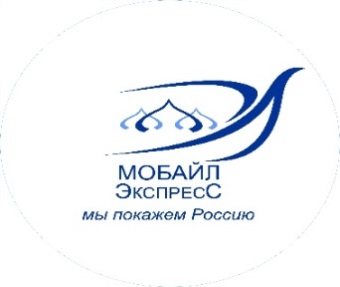 www.tur-mobile.ru                                                                                                                                                                  mobile-travel@yandex.ru                                                                                                                                                                                                                                                                                                                                                                            8-495-363-38-17+7-926-018-61-13 (WhatsApp, Telegram)«ЖЕМЧУЖИНЫ ТАТАРСТАНА»Казань – Болгар (за доп. плату) - Раифский Богородицкий мужской монастырь – остров СвияжскАвтобусный тур5 дней / 4 ночи (включая два ночных переезда)четверг-понедельникДаты заезда на 2023 год : 18.05 ; 09.06 ; 29.06 ; 27.07 ; 31.08 ; 28.091 день – четверг
17:30 Сбор группы в Москве: ст. метро «ВДНХ», стоянка справа от гостиницы «Космос».
18:00 Отъезд в Казань (транзит через Владимир). Ночной переезд (время в пути около 15 часов, по пути предусмотрены санитарные остановки)2 день – пятница
08:00 Прибытие в Казань.
Завтрак в кафе города (шведский стол).
09:30 Автобусно-пешеходная экскурсия «Сердце Казани» по самым красивым местам столицы Татарстана. Вы проникнитесь удивительным сочетанием различных религиозных течений и наслоение исторических эпох. Синтез прошлого и настоящего восхищает туристов, ведь эклектика Казани – это богатство, сохраненное жителями Республики.
В ходе экскурсии вы посетите:
Богородицкий монастырь, где хранится чудотворная икона Казанской Божией Матери;
Петропавловский собор – ценнейший архитектурный памятник и один из духовных символов Казани;
Смотровую площадку Казанского Кремля, с которой открываются фантастически красивые виды на Казань: вид на реку Казанку, Центр семьи «Kazan», Дворец Земледельцев, Кремлёвскую набережную, аквапарк «Ривьера», спортивные объекты, построенные к Универсиаде – 2013 и современные постройки;
Набережную озера Кабан – прекрасную прогулочную зону.
Пешеходная экскурсия в главную сокровищницу города – Казанский Кремль. Вы побываете в мечети Кул-Шариф – легендарной святыни Казани и Республики, а также насладитесь экстерьером Благовещенского Собора – древнейшим памятником истории и культуры.
Увидите известную «падающую» башню Сююмбике, Пушечный двор, старейшую площадь Казани – площадь 1 Мая.
Насладитесь видами на исторический центр города, познакомитесь с Казанским университетом, площадью Свободы, улицами Кремлевская, Горького, Пушкина, Толстого, узнаете удивительные фрагменты из жизни в Казани знаменитых литераторов.
15:30 Обед в кафе города
Размещение в гостинице «Релита» 4* (резервные гостиницы: «Биляр палас», «Сулейман палас», «Кравт Казань аэропорт», «ИТ-парк, «Корстон», «Новинка»).
Свободное Время.
За дополнительную плату возможна организация Ночной экскурсии по городу с посещением национального магазина «Бахетле», где представлена вся кухня татарских поваров, кулинаров и кондитеров, а также национальные сувениры. Стоимость: 800 руб./взр., 700 руб./ребенок до 17 лет3 день – суббота
Завтрак в ресторане отеля (шведский стол).
СВОБОДНЫЙ ДЕНЬ без обеда
Дополнительно (по желанию) приобретается экскурсия в Болгар с обедом. Стоимость: 3500 руб./взр., 3200 руб./дети. Оплата при покупке тура! Возможно приобрести у гида на маршруте при наличии свободных мест.
09:00 Отправление в г.Болгар (время в пути около 3,5 часов – 210 км).
12:30 Экскурсионная программа по Болгару: Болгарский историко-архитектурный музей-заповедник основан в 1722 г. Петром I.
Посещение музея, на территории которого сохранились остатки сооружений XIII-XVI в.в.: руины Соборной мечети и большого Минарета «Ханской усыпальницы»; Северный и восточный мавзолеи; «Красная», «Черная» и «Белая» палаты, восточные бани, Белая мечеть, экскурсия по Краеведческому музею г. Болгар.
Экскурсия в музейный комплекс «Музей Хлеба» – в музее представлена экспозиция, рассказывающая о развитии сельского хозяйства в регионе. В состав Музе хлеба входят: основная экспозиция, усадьба мельника, ветряная и водяная мельницы, дом чая, кузница, открытая экспозиция сельскохозяйственной техники, торговые ряды мастеров народных промыслов.
16:30 Обед в кафе города.
21:00 Ориентировочное время возвращения в Казань.
Свободное время.4 день – воскресенье
Завтрак в ресторане отеля (шведский стол).
Освобождение номеров.
09:00 Автобусная экскурсия в Раифский Богородицкий мужской монастырь (архитектурный комплекс ХVII – ХIХ веков). Чудотворная Грузинская икона божьей матери, Троицкий собор, Церковь, во имя отцов, на Синае и в Раифе убиенных. Самая маленькая в Европе церковь во имя мучениц Веры, Надежды, Любови и матери их Софии.
По дороге осмотр Храма Всех Религий в селе Старое Аракчино.
Отправление на остров-град Свияжск.
13:30 Пешеходная экскурсия по острову Свияжск.
Уникальный ансамбль городской застройки бывшего города Свияжска представляет огромную ценность. Здесь стоят удивительная, единственная в Поволжье деревянная Троицкая церковь 1550-1551 годов с интерьером и иконостасом, Никольская церковь 1556 года и Успенский собор 1560 года, построенные при участии известного мастера – белокаменщика Постника Яковлева, строителя храма Покрова на рву на красной площади Москвы и Казанского Кремля. Сохранившиеся до наших дней фрески успенского храма по технике исполнения и колориту существенно отличаются от немногочисленных аналогов православной фресковой росписи XVI века.
Обед в кафе.
17:00 Отъезд домой. Ночной переезд (время в пути около 15 часов, по пути предусмотрены санитарные остановки)5 день – понедельник
06:30. Прибытие в Москву, ст.метро ВДНХ. Время прибытия ориентировочное, в зависимости от транспортной ситуации.В стоимость тура включено:
Проживание
Питание согласно программе – 3 завтрака, 2 обеда
Экскурсионное обслуживание по программе (включая услуги местных гидов и входные билеты в музеи)
Услуги сопровождающего
Транспортное обслуживание автобусом туристического класса (полуторо-этажный автобус с багажным отделением, комфортабельные кресла, система климат-контроля, видео-монитор)Дополнительно оплачивается
Экскурсия «Ночная Казань» - 800 руб./взрослый, 700 руб./ребенок до 17 лет
Экскурсия в Болгар с обедом - 3500 руб./взр., 3200 руб./ребенок до 13 лет.Примечания
Все пассажиры в туристическом автобусе обязаны иметь при себе удостоверение личности (паспорт / свидетельство о рождении – для детей до 14 лет)
Время прибытия является ориентировочным и не может считаться обязательным пунктом программы
Время и порядок предоставления туристских услуг, заявленных в программе, могут меняться при сохранении их объема и качества
Возможна замена гостиницы на аналогичную или высшей категории.
При количестве туристов в группе менее 18 человек для транспортного обслуживания может предоставляться микроавтобус 1 класса «Мерседес-Спринтер»/аналог. При этом в автобусе свободная рассадка
Туроператор не имеет возможности влиять на задержки, связанные с пробками на дорогах, действиями и мероприятиями государственных органов, в том числе органов ГИБДД, дорожными работами, а так же на любые другие задержки, находящиеся вне разумного контроля туроператора
Туроператор оставляет за собой право пересаживать клиентов в зависимости от конкретного расположения в салоне автобуса дверей, туалета, а также количества и расположения посадочных мест
Сведения о модели и иных характеристиках транспортного средства носят исключительно характер предварительной информации и не являются обязательным пунктом программы. Туроператор вправе предоставить для использования в туре любой иной автобус туристского назначения без каких-либо объяснений и компенсаций.